от 25 августа 2020 года										№ 745О внесении изменений в постановление администрации городского округа город Шахунья Нижегородской области от 27 февраля 2018 года № 294 «О закреплении предприятий и организаций для исполнения наказания в виде исправительных и обязательных работ»На основании ходатайства начальника Шахунского межмуниципального филиала ФКУ «УИИ ГУФСИН России по Нижегородской области» О.В. Крупиной администрация городского округа город Шахунья  п о с т а н о в л я е т: 1. В постановление администрации городского округа город Шахунья Нижегородской области от 27.02.2018 № 294 «О закреплении предприятий и организаций для исполнения наказания в виде исправительных и обязательных работ» (с изменениями, внесёнными постановлениями от 23.04.2018 № 624, от 10.05.2018 № 698, от 20.07.2018  № 1024, от 20.08.2018  № 1143, от 03.09.2018 № 1185, от 17.09.2018  № 1222, от 11.04.2019  № 385, от 17.05.2019 № 533, от 29.05.2019 № 601, от 23.08.2019 № 927, от 04.12.2019 № 1445, от 20.12.2019 № 1531, от 23.01.2020 № 65) внести следующие изменения:1.1. дополнить перечень 1 «Предприятий и организаций городского округа город Шахунья для лиц, осужденных к исправительным работам и не имеющих основного места работы»  п.111 следующего содержания:«	п.111. ИП Голубев Евгений Михайлович (по согласованию)».1.2. дополнить перечень 2 «Предприятий и организаций городского округа город Шахунья для лиц, где возможно привлечение осужденных к обязательным работам» п.25 следующего содержания:«п. 25. ООО Мехуборка регионы».2. Начальнику общего отдела администрации городского округа город Шахунья Нижегородской области обеспечить размещение настоящего постановления на официальном сайте администрации городского округа город Шахунья Нижегородской области.3. Контроль за исполнением настоящего постановления возложить на заместителя главы администрации городского округа город Шахунья Нижегородской области Кузнецова С.АИ.о. главы местного самоуправлениягородского округа город Шахунья							    А.Д.Серов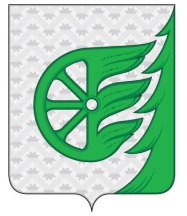 Администрация городского округа город ШахуньяНижегородской областиП О С Т А Н О В Л Е Н И Е